«Проектная деятельность» на 06/05Задания по работе с проектами остаются прежними.Тест так же.Информацию можно направлять как на электронную почту, либо вконтакте https://vk.com/lishka9293, либо через WhatsApp 89210135368).Работаем над проектом.У кого выполнена работа, можно мне отправить на проверку. Презентацию не делаем, пока я не проверила реферат.Не забывайте копировать ссылки, с которыми вы работаете (тк потом они Вам понадобятся в «Списке использованной литературы»).У кого проблемы с компьютером, оформляем все в письменном виде. Оформляем описательную часть согласно требованиям (ниже скидываю напоминание)Образцы проектных работ: здесь можно посмотреть, как оформляется описательная часть и презентация по проекту.  https://nsportal.ru/user/661376/page/obraztsy-proektnyh-i-issledovatelskih-rabot-obuchayushchihsya	Промежуточные результаты по обучению. Обратите внимание, что не все работают.. А значит, копятся долги. Потом все сдавать будет намного сложнее.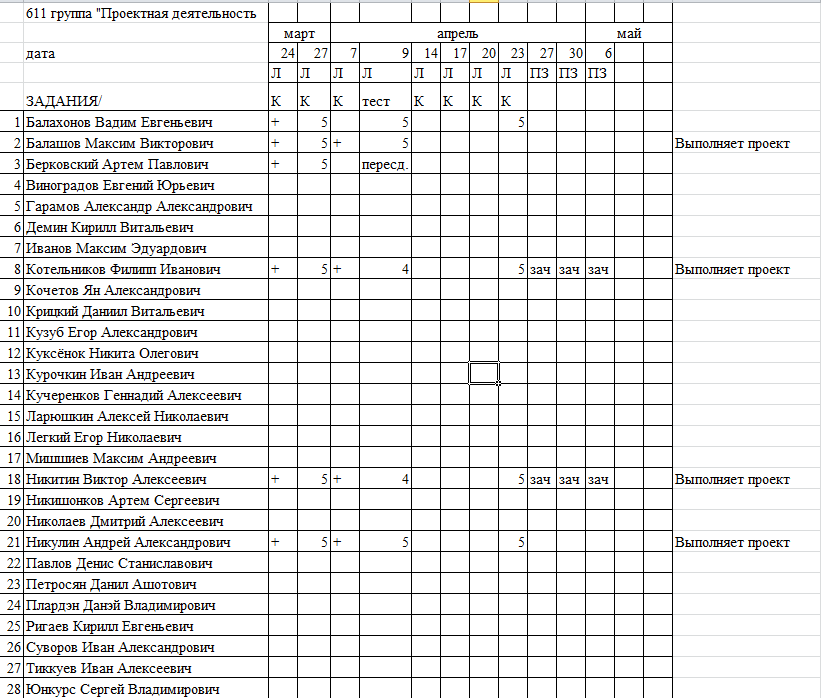 Требования к оформлению описательной (текстовой) части учебного проектаКаждый проект, независимо от номинации и формы должен иметь описательную часть. Описание проекта должно включать:- титульный лист (отдельная страница);- план работы, или этапы работы, или оглавление (отдельная страница);- введение;- основная часть;- заключение;- список используемой литературы (отдельная страница);- перечень приложений (отдельная страница).Описательная (текстовая) часть исследовательской или проектной работы выполняется в текстовом процессоре MS Word и представляется на бумажном и (или) электронном носителе:Объем текстовой части –15 - 20 страниц (без учета приложений).Формат бумажного носителя – А4 (белая бумага). Шрифт – Times New Roman, кегль – 14. Выравнивание текста – «по ширине». Отступ первой строки абзаца – 1,25 см. Межстрочный интервал - 1,5. Поля: верхнее - 2 см, нижнее – 2 см, левое – 3 см, правое – 1,5 см.Нижний колонтитул – номер страницы. На титульном листе номер не ставится.Изображения и таблицы вставляются в текст под номерами с непрерывной нумерацией (1, 2, 3 и т.д.).